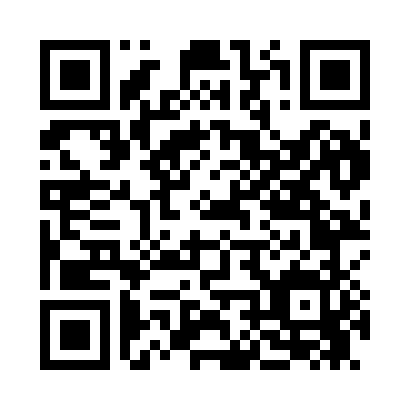 Prayer times for Aline, Georgia, USAMon 1 Jul 2024 - Wed 31 Jul 2024High Latitude Method: Angle Based RulePrayer Calculation Method: Islamic Society of North AmericaAsar Calculation Method: ShafiPrayer times provided by https://www.salahtimes.comDateDayFajrSunriseDhuhrAsrMaghribIsha1Mon5:046:261:335:148:4010:012Tue5:056:261:335:148:4010:013Wed5:056:261:335:148:3910:004Thu5:066:271:335:158:3910:005Fri5:076:271:335:158:3910:006Sat5:076:281:345:158:3910:007Sun5:086:281:345:158:399:598Mon5:096:291:345:158:399:599Tue5:096:291:345:158:389:5910Wed5:106:301:345:168:389:5811Thu5:116:311:345:168:389:5812Fri5:116:311:345:168:389:5713Sat5:126:321:355:168:379:5714Sun5:136:321:355:168:379:5615Mon5:146:331:355:168:369:5516Tue5:146:331:355:168:369:5517Wed5:156:341:355:168:369:5418Thu5:166:351:355:168:359:5419Fri5:176:351:355:178:359:5320Sat5:186:361:355:178:349:5221Sun5:186:371:355:178:339:5122Mon5:196:371:355:178:339:5123Tue5:206:381:355:178:329:5024Wed5:216:381:355:178:329:4925Thu5:226:391:355:178:319:4826Fri5:236:401:355:178:309:4727Sat5:246:401:355:178:309:4628Sun5:256:411:355:168:299:4529Mon5:256:421:355:168:289:4430Tue5:266:421:355:168:279:4331Wed5:276:431:355:168:279:42